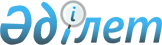 "2019-2021 жылдарға арналған аудандық бюджет туралы"
					
			Мерзімі біткен
			
			
		
					Қызылорда облысы Жаңақорған аудандық мәслихатының 2018 жылғы 26 желтоқсандағы № 286 шешімі. Қызылорда облысының Әділет департаментінде 2018 жылғы 28 желтоқсанда № 6603 болып тіркелді. Мерзімі біткендіктен қолданыс тоқтатылды
      2008 жылғы 4 желтоқсандағы Қазақстан Республикасының Бюджет кодексінің 9 бабының 2 тармағына, "Қазақстан Республикасындағы жергілікті мемлекеттік басқару және өзін-өзі басқару туралы" 2001 жылғы 23 қаңтардағы Қазақстан Республикасы Заңының 6 бабының 1 тармағының 1) тармақшасына сәйкес Жаңақорған аудандық мәслихаты ШЕШІМ ҚАБЫЛДАДЫ:
      1. 2019 - 2021 жылдарға арналған аудандық бюджет тиісінше 1, 2, 3-қосымшаларға сәйкес, оның ішінде 2019 жылға мынадай көлемдерде бекiтiлсiн:
      1) кірістер – 19 054 065,3 мың теңге, оның ішінде:
      салықтық түсімдер – 2 069 771,3 мың теңге;
      салықтық емес түсімдер – 24 248 мың теңге;
      негізгі капиталды сатудан түсетін түсімдер – 22 289 мың теңге;
      трансферттердің түсімдері –16 937 757 мың теңге;
      2) шығындар – 19 233 317,9 мың теңге;
      3) таза бюджеттік кредит беру – 0;
      бюджеттік кредиттер – 0;
      бюджеттік кредиттерді өтеу – 108 644 мың теңге;
      4) қаржы активтерімен операциялар бойынша сальдо – 0;
      қаржы активтерін сатып алу – 0;
      мемлекеттік қаржы активтерін сатудан түсетін түсімдер – 0;
      5) бюджет тапшылығы (профициті) – -69 368,5 мың теңге;
      6) бюджет тапшылығы қаржыландыру (профицитін пайдалану) – 69 368,5 мың теңге;
      7) бюджет қаражаттарының пайдаланатын қалдықтары – 179 252,6 мың теңге.
      Ескерту. 1-тармақ жаңа редакцияда - Қызылорда облысы Жаңақорған аудандық мәслихатының 29.11.2019 № 379 шешімімен (01.01.2019 бастап қолданысқа енгізіледі).


      2. 2019 жылға аудандық бюджет пен облыстық бюджетке кірістерді бөлу нормативі төмендегідей болып белгіленсін:
      - төлем көзінен салық салынатын табыстардан және төлем көзінен салық салынбайтын шетелдік азаматтар табыстарынан ұсталатын жеке табыс салығы – облыстық бюджетке – 50 пайыз, аудандық бюджетке – 50 пайыз;
      - әлеуметтік салық облыстық бюджетке – 50 пайыз, аудандық бюджетке – 50 пайыз;
      3. Кент, ауылдық округтерге 2019 жылға қаралған қаржы бөлінісі 4 қосымшаға сәйкес бекітілсін.
      4. 2019 жылға арналған аудандық бюджетті атқару барысында секвестрлеуге жатпайтын жергілікті бюджеттік бағдарламалар 5 қосымшаға сәйкес бекітілсін.
      5. 2019 жылға арналған аудандық бюджеттің бюджеттік даму бағдарламасының және заңды тұлғалардың жарғылық капиталын қалыптастыру немесе ұлғайту тізбесі 6 қосымшаға сәйкес бекітілсін.
      6. 2019 жылға арналған аудандық бюджеттің жергілікті өзін-өзі басқару органдарына берілетін трансферттер сомасының бөлінісі 7 қосымшаға сәйкес бекітілсін.
      7. Ауданның жергілікті атқарушы органдардың 2019 жылға арналған резерві 22 236 мың теңге болып белгіленсін.
      8. 2019 жылға арналған аудандық бюджетте, аудандық бюджеттен кент, ауылдық округтар бюджеттеріне берілетін субвенциялар көлемі 2 075 046,4 мың теңге сомасында көзделсін, оның ішінде:
      Жаңақорған кенті 998 398,2 мың теңге
      Шалқия кенті 83 795,1 мың теңге
      Келінтөбе ауылдық округі 110 091,1 мың теңге
      Аққорған ауылдық округі 167 010 мың теңге
      Қожакент ауылдық округі 94 392 мың теңге
      Сунақата ауылдық округі 80 979 мың теңге
      Төменарық ауылдық округі 138 757 мың теңге
      Сүттіқұдық ауылдық округі 115 349 мың теңге
      Ақүйік ауылдық округі 104 052 мың теңге
      Бесарық ауылдық округі 113 870 мың теңге
      Жаңарық ауылдық округі 68 353 мың теңге.
      9. Аудандық бюджет есебінен жалпы сипаттағы трансферттер көлемін есептеу кезінде ескерілген шығыстар көлемі тиісті жергілікті бюджеттерде осы шешімнің 8-қосымшада белгіленгеннен төмен емес көлемде көзделуге тиіс деп белгіленсін.
      10. "Агроөнеркәсіптік кешенді және ауылдық аумақтарды дамытуды мемлекеттік реттеу туралы" Қазақстан Республикасының 2005 жылғы 8 шілдедегі Заңының 18-бабына сәйкес, 2019-2021 жылдары аудандық бюджеттен қаржыландыратын азаматтық қызметші болып табылатын және ауылдық елдi мекендерде жұмыс iстейтiн денсаулық сақтау, әлеуметтiк қамсыздандыру, бiлiм беру, мәдениет, спорт, ветеринария, орман шаруашылығы және ерекше қорғалатын табиғи аумақтар мамандарына қызметтiң осы түрлерiмен қалалық жағдайда айналысатын мамандардың ставкаларымен салыстырғанда айлықақы мен тарифтiк ставкаларының 25 пайызы мөлшерінде үстеме ақы төлеу үшін қаржы көзделсін.
      11. Осы шешім 2019 жылдың 1 қантарынан бастап қолданысқа енгізіледі. 2019 жылға арналған аудандық бюджет
      Ескерту. 1-қосымша жаңа редакцияда - Қызылорда облысы Жаңақорған аудандық мәслихатының 29.11.2019 № 379 шешімімен (01.01.2019 бастап қолданысқа енгізіледі). 2020 жылға арналған аудандық бюджет 2021 жылға арналған аудандық бюджет 2019 жылға кент, ауылдық округтерге қаралған қаржы бөлінісі
      Ескерту. 4-қосымша жаңа редакцияда - Қызылорда облысы Жаңақорған аудандық мәслихатының 29.11.2019 № 379 шешімімен (01.01.2019 бастап қолданысқа енгізіледі).
      Кестенің жалғасы 2019 жылға арналған жергілікті бюджеттердің атқарылуы процесінде секвестрлеуге жатпайтын жергілікті бюджеттік бағдарламалардың тізбесі 2019 жылға арналған аудандық бюджеттің бюджеттік даму бағдарламасының және заңды тұлғалардың жарғылық капиталын қалыптастыру немесе ұлғайту тізбесі
      Ескерту. 6-қосымша жаңа редакцияда - Қызылорда облысы Жаңақорған аудандық мәслихатының 29.11.2019 № 379 шешімімен (01.01.2019 бастап қолданысқа енгізіледі). 2019 жылға арналған аудандық бюджетен жергілікті өзін-өзі басқару органдарына берілетін трансферттер бөлінісі Аудандық бюджет қаржысы есебінен 2019-2021 жылдарға арналған жалпы сипаттағы трансферттерді айқындау кезінде жергілікті бюджеттердің шығыстар базасына "Өңiрлердi дамыту" бағдарламасы шеңберiнде өңiрлердiң экономикалық дамуына жәрдемдесуге арналған қаражаттар
					© 2012. Қазақстан Республикасы Әділет министрлігінің «Қазақстан Республикасының Заңнама және құқықтық ақпарат институты» ШЖҚ РМК
				
      Жаңақорған аудандық мәслихатыныңкезекті ХХVІІ сессиясының төрағасы

А. Налибаев

      Жаңақорған аудандық мәслихатыныңхатшысы

Е. Ильясов
Жаңақорған аудандық мәслихатының 2018 жылғы 26 желтоқсандағы кезекті ХХVІІ сессиясының №286 шешіміне 1-қосымша
Санаты
Санаты
Санаты
Санаты
Сомасы, мың теңге
Сыныбы
Сыныбы
Сыныбы
Сомасы, мың теңге
Кіші сыныбы 
Кіші сыныбы 
Сомасы, мың теңге
Атауы
Сомасы, мың теңге
Түсімдер
19054065,3
1
Салықтық түсімдер
2069771,3
01
Табыс салығы 
529549,4
2
Жеке табыс салығы
529549,4
03
Әлеуметтiк салық 
487057,2
1
Әлеуметтік салық 
487057,2
04
Меншiкке салынатын салықтар
1001809,5
1
Мүлiкке салынатын салықтар 
962708,5
3
Жер салығы 
8169
4
Көлiк құралдарына салынатын салық 
26423
5
Бірыңғай жер салығы 
4509
05
Тауарларға, жұмыстарға және қызметтерге салынатын iшкi салықтар 
43139,4
2
Акциздер 
6645
3
Табиғи және басқа да ресурстарды пайдаланғаны үшiн түсетiн түсiмдер
14200
4
Кәсiпкерлiк және кәсiби қызметтi жүргiзгенi үшiн алынатын алымдар
22026,4
5
Ойын бизнесіне салық 
268
07
Басқа да салықтар
8,2
1
Басқа да салықтар
8,2
08 
Заңдық маңызы бар әрекеттерді жасағаны және (немесе) оған уәкілеттігі бар мемлекеттік органдар немесе лауазымды адамдар құжаттар бергені үшін алынатын міндетті төлемдер
8207,6
1
Мемлекеттік баж
8207,6
2
Салықтық емес түсiмдер
24248
01
Мемлекеттік меншіктен түсетін кірістер
8506,3
5
Мемлекет меншігіндегі мүлікті жалға беруден түсетін кірістер
8382,3
7
Мемлекеттік бюджеттен берілген кредиттер бойынша сыйақылар
124
04
Мемлекеттік бюджеттен қаржыландырылатын, сондай-ақ Қазақстан Республикасы Ұлттық Банкінің бюджетінен (шығыстар сметасынан) қамтылатын және қаржыландырылатын мемлекеттік мекемелер салатын айыппұлдар, өсімпұлдар, санкциялар, өндіріп алулар
3730,7
1
Мұнай секторы ұйымдарынан түсетін түсімдерді қоспағанда, мемлекеттік бюджеттен қаржыландырылатын, сондай - ақ Қазақстан Республикасы Ұлттық Банкінің бюджетінен (шығыстар сметасынан) қамтылатын және қаржыландырылатын мемлекеттік мекемелер салатын айыппұлдар, өсімпұлдар, санкциялар, өндіріп алулар
3730,7
06 
Басқа да салықтық емес түсiмдер 
12011
1
Басқа да салықтық емес түсiмдер 
12011
3
Негізгі капиталды сатудан түсетін түсімдер
22289
01
Мемлекеттік мекемелерге бекітілген мемлекеттік мүлікті сату
1113
1
Мемлекеттік мекемелерге бекітілген мемлекеттік мүлікті сату
1113
03
Жердi және материалдық емес активтердi сату
21176
1
Жерді сату
21176
4
Трансферттердің түсімдері
16937757
01
Төмен тұрған мемлекеттiк басқару органдарынан трансферттер 
6978,6
3
Аудандық маңызы бар қалалардың, ауылдардың, кенттердің, аулдық округтрдың бюджеттерінен трансферттер
6978,6
02
Мемлекеттiк басқарудың жоғары тұрған органдарынан түсетiн трансферттер
16930778,4
2
Облыстық бюджеттен түсетiн трансферттер
16930778,4
Функционалдық топ
Функционалдық топ
Функционалдық топ
Функционалдық топ
Сомасы, мың теңге
Бюджеттік бағдарламалардың әкімшісі
Бюджеттік бағдарламалардың әкімшісі
Бюджеттік бағдарламалардың әкімшісі
Сомасы, мың теңге
Бағдарлама
Бағдарлама
Сомасы, мың теңге
Атауы
Сомасы, мың теңге
Шығындар
19233317,9
01
Жалпы сипаттағы мемлекеттiк қызметтер 
1132232,7
112
Аудан (облыстық маңызы бар қала) мәслихатының аппараты
32489,4
001
Аудан (облыстық маңызы бар қала) мәслихатының қызметін қамтамасыз ету жөніндегі қызметтер
31833,4
003
Мемлекеттік органның күрделі шығыстары
656
122
Аудан (облыстық маңызы бар қала) әкімінің аппараты
156397,1
001
Аудан (облыстық маңызы бар қала) әкімінің қызметін қамтамасыз ету жөніндегі қызметтер
140344,1
003
Мемлекеттік органның күрделі шығыстары
16053
123
Қаладағы аудан, аудандық маңызы бар қала, кент, ауыл, ауылдық округ әкімінің аппараты
328594
001
Қаладағы аудан, аудандық маңызы бар қаланың, кент, ауыл, ауылдық округ әкімінің қызметін қамтамасыз ету жөніндегі қызметтер
303606
022
Мемлекеттік органның күрделі шығыстары
21261
032
Ведомстволық бағыныстағы мемлекеттік мекемелер мен ұйымдардың күрделі шығыстары
3727
452
Ауданның (облыстық маңызы бар қаланың) қаржы бөлімі
438754,3
001
Ауданның (облыстық маңызы бар қаланың) бюджетін орындау және коммуналдық меншігін басқару саласындағы мемлекеттік саясатты іске асыру жөніндегі қызметтер
51225,2
010
Жекешелендіру, коммуналдық меншікті басқару, жекешелендіруден кейінгі қызмет және осыған байланысты дауларды реттеу
1215
018
Мемлекеттік органның күрделі шығыстары
347
103
Жергілікті атқарушы органның шұғыл шығындарға арналған резервінің есебінен іс - шаралар өткізуге арналған мемлекеттік басқарудың басқа деңгейлеріне берілетін трансферттер
252,5
113
Жергілікті бюджеттерден берілетін ағымдағы нысаналы трансферттер
385714,6
805
Ауданның (облыстық маңызы бар қаланың) мемлекеттік сатып алу бөлімі
14529,5
001
Жергілікті деңгейде мемлекеттік сатып алуды басқару саласындағы мемлекеттік саясатты іске асыру жөніндегі қызметтер
14529,5
453
Ауданның (облыстық маңызы бар қаланың) экономика және бюджеттік жоспарлау бөлімі
43725,9
001
Экономикалық саясатты, мемлекеттік жоспарлау жүйесін қалыптастыру және дамыту саласындағы мемлекеттік саясатты іске асыру жөніндегі қызметтер
42166,9
004
Мемлекеттік органның күрделі шығыстары
1559
458
Ауданның (облыстық маңызы бар қаланың) тұрғын үй - коммуналдық шаруашылығы, жолаушылар көлігі және автомобиль жолдары бөлімі
20962,9
001
Жергілікті деңгейде тұрғын үй-коммуналдық шаруашылығы, жолаушылар көлігі және автомобиль жолдары саласындағы мемлекеттік саясатты іске асыру жөніндегі қызметтер
20962,9
493
Ауданың (облыстық маңызы бар қаланың) кәсіпкерлік, өнеркәсіп және туризм бөлімі
17564,8
001
Жергілікті деңгейде кәсіпкерлікті, өнеркәсіпті және туризмді дамыту саласындағы мемлекеттік саясатты іске асыру жөніндегі қызметтер
17564,8
801
Ауданның (облыстық маңызы бар қаланың) жұмыспен қамту, әлеуметтік бағдарламалар және азаматтық хал актілерін тіркеу бөлімі 
79214,8
001
Жергілікті деңгейде жұмыспен қамту, әлеуметтік бағдарламалар және азаматтық хал актілерін тіркеу саласындағы мемлекеттік саясатты іске асыру жөніндегі қызметтер
58525,8
003
Мемлекеттік органның күрделі шығыстары
12246
032
Ведомстволық бағыныстағы мемлекеттік мекемелер мен ұйымдардың күрделі шығыстары
8443
02
Қорғаныс
10994,6
122
Аудан (облыстық маңызы бар қала) әкімінің аппараты
5999,3
005
Жалпыға бірдей әскери міндетті атқару шеңберіндегі іс - шаралар
5999,3
122
Аудан (облыстық маңызы бар қала) әкімінің аппараты
4995,3
006
Аудан (облыстық маңызы бар қала) ауқымындағы төтенше жағдайлардың алдын алу және оларды жою
1688
007
Аудандық (қалалық) ауқымдағы дала өрттерінің, сондай-ақ мемлекеттік өртке қарсы қызмет органдары құрылмаған елдi мекендерде өрттердің алдын алу және оларды сөндіру жөніндегі іс - шаралар
3307,3
03
Қоғамдық тәртіп, қауіпсіздік, құқықтық, сот, қылмыстық - атқару қызметі
7118
458
Ауданның (облыстық маңызы бар қаланың) тұрғын үй - коммуналдық шаруашылығы, жолаушылар көлігі және автомобиль жолдары бөлімі
7118
021
Елдi мекендерде жол қозғалысы қауiпсiздiгін қамтамасыз ету
7118
04
Бiлiм беру
10255733,3
123
Қаладағы аудан, аудандық маңызы бар қала, кент, ауыл, ауылдық округ әкімінің аппараты
374837,4
004
Мектепке дейінгі тәрбие мен оқыту ұйымдарының қызметін қамтамасыз ету
245045
041
Мектепке дейінгі білім беру ұйымдарында мемлекеттік білім беру тапсырысын іске асыруға
129792,4
466
Ауданның (облыстық маңызы бар қаланың) сәулет, қала құрылысы және құрылыс бөлімі
1951
037
Мектепке дейiнгi тәрбие және оқыту объектілерін салу және реконструкциялау
1951
123
Қаладағы аудан, аудандық маңызы бар қала, кент, ауыл, ауылдық округ әкімінің аппараты
1329
005
Ауылдық жерлерде балаларды мектепке дейін тегін алып баруды және кері алып келуді ұйымдастыру
1329
464
Ауданның (облыстық маңызы бар қаланың) білім бөлімі
9410565,8
003
Жалпы білім беру
9171565,8
006
Балаларға қосымша білім беру
239000
466
Ауданның (облыстық маңызы бар қаланың) сәулет, қала құрылысы және құрылыс бөлімі
7722
021
Бастауыш, негізгі орта және жалпы орта білім беру объектілерін салу және реконструкциялау
7722
464
Ауданның (облыстық маңызы бар қаланың) білім бөлімі
459328,1
001
Жергілікті деңгейде білім беру саласындағы мемлекеттік саясатты іске асыру жөніндегі қызметтер
51602
004
Ауданның (областык маңызы бар қаланың) мемлекеттік білім беру мекемелерінде білім беру жүйесін ақпараттандыру
119336
005
Ауданның (областык маңызы бар қаланың) мемлекеттік білім беру мекемелер үшін оқулықтар мен оқу - әдiстемелiк кешендерді сатып алу және жеткізу
205371,8
007
Аудандық (қалалалық) ауқымдағы мектеп олимпиадаларын және мектептен тыс іс - шараларды өткiзу
878
015
Жетім баланы (жетім балаларды) және ата-аналарының қамқорынсыз қалған баланы (балаларды) күтіп - ұстауға қамқоршыларға (қорғаншыларға) ай сайынға ақшалай қаражат төлемі
10729
029
Балалар мен жасөспірімдердің психикалық денсаулығын зерттеу және халыққа психологиялық - медициналық - педагогикалық консультациялық көмек көрсету
14361,3
067
Ведомстволық бағыныстағы мемлекеттік мекемелер мен ұйымдардың күрделі шығыстары
57050
05
Денсаулық сақтау
157
123
Қаладағы аудан, аудандық маңызы бар қала, кент, ауыл, ауылдық округ әкімінің аппараты
157
002
Шұғыл жағдайларда сырқаты ауыр адамдарды дәрігерлік көмек көрсететін ең жақын денсаулық сақтау ұйымына дейін жеткізуді ұйымдастыру
157
06
Әлеуметтiк көмек және әлеуметтiк қамсыздандыру
3506382,1
464
Ауданның (облыстық маңызы бар қаланың) білім бөлімі
3533
030
Патронат тәрбиешілерге берілген баланы (балаларды) асырап бағу 
3533
801
Ауданның (облыстық маңызы бар қаланың) жұмыспен қамту, әлеуметтік бағдарламалар және азаматтық хал актілерін тіркеу бөлімі 
2549061
010
Мемлекеттік атаулы әлеуметтік көмек
2549061
123
Қаладағы аудан, аудандық маңызы бар қала, кент, ауыл, ауылдық округ әкімінің аппараты
20937
003
Мұқтаж азаматтарға үйінде әлеуметтік көмек көрсету
20937
801
Ауданның (облыстық маңызы бар қаланың) жұмыспен қамту, әлеуметтік бағдарламалар және азаматтық хал актілерін тіркеу бөлімі 
893176,6
004
Жұмыспен қамту бағдарламасы
567339,1
006
Ауылдық жерлерде тұратын денсаулық сақтау, білім беру, әлеуметтік қамтамасыз ету, мәдениет, спорт және ветеринар мамандарына отын сатып алуға Қазақстан Республикасының заңнамасына сәйкес әлеуметтік көмек көрсету
50681
007
Тұрғын үйге көмек көрсету
14736
008
1999 жылдың 26 шілдесінде "Отан", "Даңқ" ордендерімен марапатталған, "Халық Қаһарманы" атағын және республиканың құрметті атақтарын алған азаматтарды әлеуметтік қолдау
58
009
Үйден тәрбиеленіп оқытылатын мүгедек балаларды материалдық қамтамасыз ету
7632
011
Жергілікті өкілетті органдардың шешімі бойынша мұқтаж азаматтардың жекелеген топтарына әлеуметтік көмек
108663
014
Мұқтаж азаматтарға үйде әлеуметтiк көмек көрсету
14391,2
017
Оңалтудың жеке бағдарламасына сәйкес мұқтаж мүгедектердi мiндеттi гигиеналық құралдармен қамтамасыз ету, қозғалуға қиындығы бар бірінші топтағы мүгедектерге жеке көмекшінің және есту бойынша мүгедектерге қолмен көрсететiн тіл маманының қызметтерін ұсыну 
79498
023
Жұмыспен қамту орталықтарының қызметін қамтамасыз ету
50178,3
458
Ауданның (облыстық маңызы бар қаланың) тұрғын үй - коммуналдық шаруашылығы, жолаушылар көлігі және автомобиль жолдары бөлімі
643
050
Қазақстан Республикасында мүгедектердің құқықтарын қамтамасыз ету және өмір сүру сапасын жақсарту 
643
801
Ауданның (облыстық маңызы бар қаланың) жұмыспен қамту, әлеуметтік бағдарламалар және азаматтық хал актілерін тіркеу бөлімі 
39032
018
Жәрдемақыларды және басқа да әлеуметтік төлемдерді есептеу, төлеу мен жеткізу бойынша қызметтерге ақы төлеу
18727
050
Қазақстан Республикасында мүгедектердің құқықтарын қамтамасыз ету және өмір сүру сапасын жақсарту 
20305
07
Тұрғын үй - коммуналдық шаруашылық
113688
458
Ауданның (облыстық маңызы бар қаланың) тұрғын үй - коммуналдық шаруашылығы, жолаушылар көлігі және автомобиль жолдары бөлімі
325
049
Көп пәтерлі тұрғын үйлерде энергетикалық аудит жүргізу
325
466
Ауданның (облыстық маңызы бар қаланың) сәулет, қала құрылысы және құрылыс бөлімі
36507
004
Инженерлік - коммуникациялық инфрақұрылымды жобалау, дамыту және (немесе) жайластыру
36507
466
Ауданның (облыстық маңызы бар қаланың) сәулет, қала құрылысы және құрылыс бөлімі
4042
006
Сумен жабдықтау және су бұру жүйесін дамыту
4042
123
Қаладағы аудан, аудандық маңызы бар қала, кент, ауыл, ауылдық округ әкімінің аппараты
71554
008
Елді мекендердегі көшелерді жарықтандыру
30489
011
Елді мекендерді абаттандыру мен көгалдандыру
41065
458
Ауданның (облыстық маңызы бар қаланың) тұрғын үй - коммуналдық шаруашылығы, жолаушылар көлігі және автомобиль жолдары бөлімі
1260
016
Елдi мекендердiң санитариясын қамтамасыз ету
1260
08
Мәдениет, спорт, туризм және ақпараттық кеңістiк
556959,6
123
Қаладағы аудан, аудандық маңызы бар қала, кент, ауыл, ауылдық округ әкімінің аппараты
153547
006
Жергілікті деңгейде мәдени - демалыс жұмыстарын қолдау
153547
455
Ауданның (облыстық маңызы бар қаланың) мәдениет және тілдерді дамыту бөлімі
94828
003
Мәдени - демалыс жұмысын қолдау
93631
009
Тарихи - мәдени мұра ескерткіштерін сақтауды және оларға қол жетімділікті қамтамасыз ету
1197
466
Ауданның (облыстық маңызы бар қаланың) сәулет, қала құрылысы және құрылыс бөлімі
1034
011
Мәдениет объектілерін дамыту
1034
123
Қаладағы аудан, аудандық маңызы бар қала, кент, ауыл, ауылдық округ әкімінің аппараты
3615
028
Жергілікті деңгейде дене шынықтыру - сауықтыру және спорттық іс - шараларды іске асыру
3615
465
Ауданның (облыстық маңызы бар қаланың) дене шынықтыру және спорт бөлімі
96197,3
001
Жергілікті деңгейде дене шынықтыру және спорт саласындағы мемлекеттік саясатты іске асыру жөніндегі қызметтер
17874,2
004
Мемлекеттік органның күрделі шығыстары
520
005
Ұлттық және бұқаралық спорт түрлерін дамыту
44743,1
006
Аудандық (облыстық маңызы бар қалалық) деңгейде спорттық жарыстар өткiзу
5966,0
007
Әртүрлi спорт түрлерi бойынша аудан (облыстық маңызы бар қала) құрама командаларының мүшелерiн дайындау және олардың облыстық спорт жарыстарына қатысуы
27094
466
Ауданның (облыстық маңызы бар қаланың) сәулет, қала құрылысы және құрылыс бөлімі
2000
008
Cпорт объектілерін дамыту
2000
455
Ауданның (облыстық маңызы бар қаланың) мәдениет және тілдерді дамыту бөлімі
131620,9
006
Аудандық (қалалық) кiтапханалардың жұмыс iстеуi
130555,9
007
Мемлекеттiк тiлдi және Қазақстан халқының басқа да тiлдерін дамыту
1065
456
Ауданның (облыстық маңызы бар қаланың) ішкі саясат бөлімі
6502
002
Мемлекеттік ақпараттық саясат жүргізу жөніндегі қызметтер
6502
455
Ауданның (облыстық маңызы бар қаланың) мәдениет және тілдерді дамыту бөлімі
26893,2
001
Жергілікті деңгейде тілдерді және мәдениетті дамыту саласындағы мемлекеттік саясатты іске асыру жөніндегі қызметтер
23992,2
010
Мемлекеттік органның күрделі шығыстары
321
032
Ведомстволық бағыныстағы мемлекеттік мекемелер мен ұйымдардың күрделі шығыстары
2580
456
Ауданның (облыстық маңызы бар қаланың) ішкі саясат бөлімі
40722,2
001
Жергілікті деңгейде ақпарат, мемлекеттілікті нығайту және азаматтардың әлеуметтік сенімділігін қалыптастыру саласында мемлекеттік саясатты іске асыру жөніндегі қызметтер
20963,8
003
Жастар саясаты саласында іс - шараларды іске асыру
12562,4
006
Мемлекеттік органның күрделі шығыстары
7196
09
Отын - энергетика кешенi және жер қойнауын пайдалану
88154
458
Ауданның (облыстық маңызы бар қаланың) тұрғын үй - коммуналдық шаруашылығы, жолаушылар көлігі және автомобиль жолдары бөлімі
88154
036
Газ тасымалдау жүйесін дамыту 
88154
10
Ауыл, су, орман, балық шаруашылығы, ерекше қорғалатын табиғи аумақтар, қоршаған ортаны және жануарлар дүниесін қорғау, жер қатынастары
424446,4
462
Ауданның (облыстық маңызы бар қаланың) ауыл шаруашылығы бөлімі
88960,7
001
Жергілікте деңгейде ауыл шаруашылығы саласындағы мемлекеттік саясатты іске асыру жөніндегі қызметтер
88960,7
466
Ауданның (облыстық маңызы бар қаланың) сәулет, қала құрылысы және құрылыс бөлімі
38407,5
010
Ауыл шаруашылығы объектілерін дамыту
38407,5
473
Ауданның (облыстық маңызы бар қаланың) ветеринария бөлімі
216702,5
001
Жергілікті деңгейде ветеринария саласындағы мемлекеттік саясатты іске асыру жөніндегі қызметтер
34686,5
006
Ауру жануарларды санитарлық союды ұйымдастыру
867
007
Қаңғыбас иттер мен мысықтарды аулауды және жоюды ұйымдастыру
4529
008
Алып қойылатын және жойылатын ауру жануарлардың, жануарлардан алынатын өнімдер мен шикізаттың құнын иелеріне өтеу
425
009
Жануарлардың энзоотиялық аурулары бойынша ветеринариялық іс-шараларды жүргізу
12588
010
Ауыл шаруашылығы жануарларын сәйкестендіру жөніндегі іс - шараларды өткізу
1954
011
Эпизоотияға қарсы іс - шаралар жүргізу
161653
463
Ауданның (облыстық маңызы бар қаланың) жер қатынастары бөлімі
34295,7
001
Аудан (облыстық маңызы бар қала) аумағында жер қатынастарын реттеу саласындағы мемлекеттік саясатты іске асыру жөніндегі қызметтер
17505,7
004
Жердi аймақтарға бөлу жөнiндегi жұмыстарды ұйымдастыру
12523
006
Аудандардың, облыстық маңызы бар, аудандық маңызы бар қалалардың, кенттердiң, ауылдардың, ауылдық округтердiң шекарасын белгiлеу кезiнде жүргiзiлетiн жерге орналастыру
3000
007
Мемлекеттік органның күрделі шығыстары
1267
462
Ауданның (облыстық маңызы бар қаланың) ауыл шаруашылығы бөлімі
46080
099
Мамандарға әлеуметтік қолдау көрсету жөніндегі шараларды іске асыру
46080
11
Өнеркәсіп, сәулет, қала құрылысы және құрылыс қызметі
31772,7
466
Ауданның (облыстық маңызы бар қаланың) сәулет, қала құрылысы және құрылыс бөлімі
31772,7
001
Құрылыс, облыс қалаларының, аудандарының және елді мекендерінің сәулеттік бейнесін жақсарту саласындағы мемлекеттік саясатты іске асыру және ауданның (облыстық маңызы бар қаланың) аумағын оңтайла және тиімді қала құрылыстық игеруді қамтамасыз ету жөніндегі қызметтер
31772,7
12
Көлiк және коммуникация
218149
123
Қаладағы аудан, аудандық маңызы бар қала, кент, ауыл, ауылдық округ әкімінің аппараты
19165
045
Елді - мекендер көшелеріндегі автомобиль жолдарын күрделі және орташа жөндеу
19165
458
Ауданның (облыстық маңызы бар қаланың) тұрғын үй - коммуналдық шаруашылығы, жолаушылар көлігі және автомобиль жолдары бөлімі
172558
023
Автомобиль жолдарының жұмыс істеуін қамтамасыз ету
22323
045
Аудандық маңызы бар автомобиль жолдарын және елді - мекендердің көшелерін күрделі және орташа жөндеу
150235
458
Ауданның (облыстық маңызы бар қаланың) тұрғын үй - коммуналдық шаруашылығы, жолаушылар көлігі және автомобиль жолдары бөлімі
26426
037
Әлеуметтік маңызы бар қалалық (ауылдық), қала маңындағы және ауданішілік қатынастар бойынша жолаушылар тасымалдарын субсидиялау
26426
13
Басқалар
294295,5
493
Ауданың (облыстық маңызы бар қаланың) кәсіпкерлік, өнеркәсіп және туризм бөлімі
494
006
Кәсіпкерлік қызметті қолдау
494
123
Қаладағы аудан, аудандық маңызы бар қала, кент, ауыл, ауылдық округ әкімінің аппараты
23046
040
Өңірлерді дамытудың 2020 жылға дейінгі бағдарламасы шеңберінде өңірлерді экономикалық дамытуға жәрдемдесу бойынша шараларды іске асыру
23046
452
Ауданның (облыстық маңызы бар қаланың) қаржы бөлімі
270755,5
012
Ауданның (облыстық маңызы бар қаланың) жергілікті атқарушы органының резерві 
41633,5
026
Аудандық маңызы бар қала, ауыл, кент, ауылдық округ бюджеттеріне ең төменгі жалақы мөлшерінің өзгеруіне байланысты азаматтық қызметшілердің жекелеген санаттарының, мемлекеттік бюджет қаражаты есебінен ұсталатын ұйымдар қызметкерлерінің, қазыналық кәсіпорындар қызметкерлерінің жалақысын көтеруге берілетін ағымдағы нысаналы трансферттер
211735
066
Аудандық маңызы бар қала, ауыл, кент, ауылдық округ бюджеттеріне мемлекеттік әкімшілік қызметшілердің жекелеген санаттарының жалақысын көтеруге берілетін ағымдағы нысаналы трансферттер
17387
14
Борышқа қызмет көрсету
124
452
Ауданның (облыстық маңызы бар қаланың) қаржы бөлімі
124
013
Жергілікті атқарушы органдардың облыстық бюджеттен қарыздар бойынша сыйақылар мен өзге де төлемдерді төлеу бойынша борышына қызмет көрсету
124
15
Трансферттер
2591647,4
452
Ауданның (облыстық маңызы бар қаланың) қаржы бөлімі
2591647,4
006
Пайдаланылмаған (толық пайдаланылмаған) нысаналы трансферттерді қайтару
9652
024
Заңнаманы өзгертуге байланысты жоғары тұрған бюджеттің шығындарын өтеуге төменгі тұрған бюджеттен ағымдағы нысаналы трансферттер
483474,0
038
Субвенциялар
2075046,4
051
Жергілікті өзін - өзі басқару органдарына берілетін трансферттер
23475
16
Қарыздарды өтеу
1463,6
452
Ауданның (облыстық маңызы бар қаланың) қаржы бөлімі
1463,6
021
Жергілікті бюджеттен бөлінген пайдаланылмаған бюджеттік кредиттерді қайтару
1463,6
10
Ауыл, су, орман, балық шаруашылығы, ерекше қорғалатын табиғи аумақтар, қоршаған ортаны және жануарлар дүниесiн қорғау, жер қатынастары
178012,5
462
Ауданның (облыстық маңызы бар қаланың) ауыл шаруашылығы бөлімі
178012,5
008
Мамандарды әлеуметтік қолдау шараларын іске асыру үшін бюджеттік кредиттер
178012,5
5
Бюджеттiк кредиттердi өтеу
108644
1
Мемлекеттiк бюджеттен берiлген бюджеттiк кредиттердi өтеу
108644
13
Жеке тұлғаларға жергiлiктi бюджеттен берiлген бюджеттiк кредиттердi өтеу
108644
4. Қаржы активтерімен операциялар бойынша сальдо
0
Қаржы активтерін сатып алу
0
Мемлекеттің қаржы активтерін сатудан түсетін түсімдер
0
5. Бюджет тапшылығы (профициті) 
-69368,5
6. Бюджет тапшылығын қаржыландыру (профицитті пайдалану) 
69368,5
7
Қарыздар түсiмi
178012,5
2
Қарыз алу келiсiм - шарттары
178012,5
03
Ауданның (облыстық маңызы бар қаланың) жергiлiктi атқарушы органы алатын қарыздар
178012,5
16
Қарыздарды өтеу
108644
452
Ауданның (облыстық маңызы бар қаланың) қаржы бөлiмi
108644
008
Жергiлiктi атқарушы органның жоғары тұрған бюджет алдындағы борышын өтеу
108644
8
Бюджет қаражаттарының пайдаланылатын қалдықтары
179252,6
1
Бюджет қаражаты қалдықтары
179252,6Жаңақорған аудандық мәслихатының 2018 жылғы 26 желтоқсандағы кезекті ХХVІІ сессиясының №286 шешіміне 2-қосымша
Санаты
Санаты
Санаты
Санаты
Санаты
Сомасы,
мың теңге
Сыныбы
Сыныбы
Сыныбы
Сыныбы
Сомасы,
мың теңге
Кіші сыныбы
Кіші сыныбы
Кіші сыныбы
Сомасы,
мың теңге
Атауы
Атауы
Түсімдер
Түсімдер
12612175
1
Салықтық түсімдер
Салықтық түсімдер
2269866
01
Табыс салығы 
Табыс салығы 
596874,1
2
Жеке табыс салығы
Жеке табыс салығы
596874,1
03
Әлеуметтiк салық 
Әлеуметтiк салық 
540633,5
1
Әлеуметтік салық 
Әлеуметтік салық 
540633,5
04
Меншiкке салынатын салықтар
Меншiкке салынатын салықтар
1075354,1
1
Мүлiкке салынатын салықтар 
Мүлiкке салынатын салықтар 
1031952
3
Жер салығы 
Жер салығы 
9067,6
4
Көлiк құралдарына салынатын салық 
Көлiк құралдарына салынатын салық 
29329,5
5
Бірыңғай жер салығы 
Бірыңғай жер салығы 
5005
05
Тауарларға, жұмыстарға және қызметтерге салынатын iшкi салықтар 
Тауарларға, жұмыстарға және қызметтерге салынатын iшкi салықтар 
47884,7
2
Акциздер 
Акциздер 
7375,9
3
Табиғи және басқа да ресурстарды пайдаланғаны үшiн түсетiн түсiмдер
Табиғи және басқа да ресурстарды пайдаланғаны үшiн түсетiн түсiмдер
15762
4
Кәсiпкерлiк және кәсiби қызметтi жүргiзгенi үшiн алынатын алымдар
Кәсiпкерлiк және кәсiби қызметтi жүргiзгенi үшiн алынатын алымдар
24449,3
5
Ойын бизнесіне салық 
Ойын бизнесіне салық 
297,5
07
Басқа да салықтар
Басқа да салықтар
9,1
1
Басқа да салықтар
Басқа да салықтар
9,1
08 
Заңдық маңызы бар әрекеттерді жасағаны және (немесе) оған уәкілеттігі бар мемлекеттік органдар немесе лауазымды адамдар құжаттар бергені үшін алынатын міндетті төлемдер
Заңдық маңызы бар әрекеттерді жасағаны және (немесе) оған уәкілеттігі бар мемлекеттік органдар немесе лауазымды адамдар құжаттар бергені үшін алынатын міндетті төлемдер
9110,4
1
Мемлекеттік баж
Мемлекеттік баж
9110,4
2
Салықтық емес түсiмдер
Салықтық емес түсiмдер
26914,2
01
Мемлекеттік меншіктен түсетін кірістер
Мемлекеттік меншіктен түсетін кірістер
9440,9
5
Мемлекет меншігіндегі мүлікті жалға беруден түсетін кірістер
Мемлекет меншігіндегі мүлікті жалға беруден түсетін кірістер
9304,4
7
Мемлекеттік бюджеттен берілген кредиттер бойынша сыйақылар
Мемлекеттік бюджеттен берілген кредиттер бойынша сыйақылар
136,5
04
Мемлекеттік бюджеттен қаржыландырылатын, сондай-ақ Қазақстан Республикасы Ұлттық Банкінің бюджетінен (шығыстар сметасынан) қамтылатын және қаржыландырылатын мемлекеттік мекемелер салатын айыппұлдар, өсімпұлдар, санкциялар, өндіріп алулар
Мемлекеттік бюджеттен қаржыландырылатын, сондай-ақ Қазақстан Республикасы Ұлттық Банкінің бюджетінен (шығыстар сметасынан) қамтылатын және қаржыландырылатын мемлекеттік мекемелер салатын айыппұлдар, өсімпұлдар, санкциялар, өндіріп алулар
4141,1
1
Мұнай секторы ұйымдарынан түсетін түсімдерді қоспағанда, мемлекеттік бюджеттен қаржыландырылатын, сондай-ақ Қазақстан Республикасы Ұлттық Банкінің бюджетінен (шығыстар сметасынан) қамтылатын және қаржыландырылатын мемлекеттік мекемелер салатын айыппұлдар, өсімпұлдар, санкциялар, өндіріп алулар
Мұнай секторы ұйымдарынан түсетін түсімдерді қоспағанда, мемлекеттік бюджеттен қаржыландырылатын, сондай-ақ Қазақстан Республикасы Ұлттық Банкінің бюджетінен (шығыстар сметасынан) қамтылатын және қаржыландырылатын мемлекеттік мекемелер салатын айыппұлдар, өсімпұлдар, санкциялар, өндіріп алулар
4141,1
06 
Басқа да салықтық емес түсiмдер 
Басқа да салықтық емес түсiмдер 
13332,2
1
Басқа да салықтық емес түсiмдер 
Басқа да салықтық емес түсiмдер 
13332,2
3
Негізгі капиталды сатудан түсетін түсімдер
Негізгі капиталды сатудан түсетін түсімдер
24740,8
01
Мемлекеттік мекемелерге бекітілген мемлекеттік мүлікті сату
Мемлекеттік мекемелерге бекітілген мемлекеттік мүлікті сату
1235,4
1
Мемлекеттік мекемелерге бекітілген мемлекеттік мүлікті сату
Мемлекеттік мекемелерге бекітілген мемлекеттік мүлікті сату
1235,4
03
Жердi және материалдық емес активтердi сату
Жердi және материалдық емес активтердi сату
23505,4
1
Жерді сату
Жерді сату
23505,4
4
Трансферттердің түсімдері
Трансферттердің түсімдері
10290654
02
Мемлекеттiк басқарудың жоғары тұрған органдарынан түсетiн трансферттер
Мемлекеттiк басқарудың жоғары тұрған органдарынан түсетiн трансферттер
10290654
2
Облыстық бюджеттен түсетiн трансферттер
Облыстық бюджеттен түсетiн трансферттер
10290654
Функционалдық топ
Функционалдық топ
Функционалдық топ
Функционалдық топ
Функционалдық топ
Сомасы,
мың теңге
Функционалдық кіші топ
Функционалдық кіші топ
Функционалдық кіші топ
Функционалдық кіші топ
Сомасы,
мың теңге
Бюджеттік бағдарламалардың әкімшісі
Бюджеттік бағдарламалардың әкімшісі
Бюджеттік бағдарламалардың әкімшісі
Сомасы,
мың теңге
Бағдарлама
Бағдарлама
Сомасы,
мың теңге
 Атауы
Сомасы,
мың теңге
Шығындар
12612175
01
Жалпы сипаттағы мемлекеттiк қызметтер 
683690
1
Мемлекеттiк басқарудың жалпы функцияларын орындайтын өкiлдi, атқарушы және басқа органдар
443788
112
Аудан (облыстық маңызы бар қала) мәслихатының аппараты
26976
001
Аудан (облыстық маңызы бар қала) мәслихатының қызметін қамтамасыз ету жөніндегі қызметтер
26287
003
Мемлекеттік органның күрделі шығыстары
689
122
Аудан (облыстық маңызы бар қала) әкімінің аппараты
138384
001
Аудан (облыстық маңызы бар қала) әкімінің қызметін қамтамасыз ету жөніндегі қызметтер
125049
003
Мемлекеттік органның күрделі шығыстары
13335
123
Қаладағы аудан, аудандық маңызы бар қала, кент, ауыл, ауылдық округ әкімінің аппараты
278428
001
Қаладағы аудан, аудандық маңызы бар қаланың, кент, ауыл, ауылдық округ әкімінің қызметін қамтамасыз ету жөніндегі қызметтер
261143
022
Мемлекеттік органның күрделі шығыстары
17285
2
Қаржылық қызмет
105102
452
Ауданның (облыстық маңызы бар қаланың) қаржы бөлімі
92062
001
Ауданның (облыстық маңызы бар қаланың) бюджетін орындау және коммуналдық меншігін басқару саласындағы мемлекеттік саясатты іске асыру жөніндегі қызметтер
44312
010
Жекешелендіру, коммуналдық меншікті басқару, жекешелендіруден кейінгі қызмет және осыған байланысты дауларды реттеу
1397
113
Жергілікті бюджеттерден берілетін ағымдағы нысаналы трансферттер
46354
805
Ауданның (облыстық маңызы бар қаланың) мемлекеттік сатып алу бөлімі
13040
001
Жергілікті деңгейде мемлекеттік сатып алуды басқару саласындағы мемлекеттік саясатты іске асыру жөніндегі қызметтер
13040
5
Жоспарлау және статистикалық қызмет
41320
453
Ауданның (облыстық маңызы бар қаланың) экономика және бюджеттік жоспарлау бөлімі
41320
001
Экономикалық саясатты, мемлекеттік жоспарлау жүйесін қалыптастыру және дамыту саласындағы мемлекеттік саясатты іске асыру жөніндегі қызметтер
39683
004
Мемлекеттік органның күрделі шығыстары
1637
9
Жалпы сипаттағы өзге де мемлекеттiк қызметтер
93480
458
Ауданның (облыстық маңызы бар қаланың) тұрғын үй-коммуналдық шаруашылығы, жолаушылар көлігі және автомобиль жолдары бөлімі
18887
001
Жергілікті деңгейде тұрғын үй-коммуналдық шаруашылығы, жолаушылар көлігі және автомобиль жолдары саласындағы мемлекеттік саясатты іске асыру жөніндегі қызметтер
18887
493
Ауданың (облыстық маңызы бар қаланың) кәсіпкерлік, өнеркәсіп және туризм бөлімі
15810
001
Жергілікті деңгейде кәсіпкерлікті, өнеркәсіпті және туризмді дамыту саласындағы мемлекеттік саясатты іске асыру жөніндегі қызметтер
15810
801
Ауданның (облыстық маңызы бар қаланың) жұмыспен қамту, әлеуметтік бағдарламалар және азаматтық хал актілерін тіркеу бөлімі 
58783
001
Жергілікті деңгейде жұмыспен қамту, әлеуметтік бағдарламалар және азаматтық хал актілерін тіркеу саласындағы мемлекеттік саясатты іске асыру жөніндегі қызметтер
53560
032
Ведомстволық бағыныстағы мемлекеттік мекемелер мен ұйымдардың күрделі шығыстары
5223
02
Қорғаныс
6356
1
Әскери мұқтаждар
3479
122
Аудан (облыстық маңызы бар қала) әкімінің аппараты
3479
005
Жалпыға бірдей әскери міндетті атқару шеңберіндегі іс-шаралар
3479
2
Төтенше жағдайлар жөнiндегi жұмыстарды ұйымдастыру
2877
122
Аудан (облыстық маңызы бар қала) әкімінің аппараты
2877
007
Аудандық (қалалық) ауқымдағы дала өрттерінің, сондай-ақ мемлекеттік өртке қарсы қызмет органдары құрылмаған елдi мекендерде өрттердің алдын алу және оларды сөндіру жөніндегі іс-шаралар
2877
03
Қоғамдық тәртіп, қауіпсіздік, құқықтық, сот, қылмыстық-атқару қызметі
8022
9
Қоғамдық тәртіп және қауіпсіздік саласындағы басқа да қызметтер
8022
458
Ауданның (облыстық маңызы бар қаланың) тұрғын үй-коммуналдық шаруашылығы, жолаушылар көлігі және автомобиль жолдары бөлімі
8022
021
Елдi мекендерде жол қозғалысы қауiпсiздiгін қамтамасыз ету
8022
04
Бiлiм беру
7727775
1
Мектепке дейiнгi тәрбие және оқыту
362961
123
Қаладағы аудан, аудандық маңызы бар қала, кент, ауыл, ауылдық округ әкімінің аппараты
327069
004
Мектепке дейінгі тәрбие мен оқыту ұйымдарының қызметін қамтамасыз ету
200320
041
Мектепке дейінгі білім беру ұйымдарында мемлекеттік білім беру тапсырысын іске асыруға
126750
464
Ауданның (облыстық маңызы бар қаланың) білім бөлімі
35892
040
Мектепке дейінгі білім беру ұйымдарында мемлекеттік білім беру тапсырысын іске асыруға
35892
2
Бастауыш, негізгі орта және жалпы орта білім беру
7029998
123
Қаладағы аудан, аудандық маңызы бар қала, кент, ауыл, ауылдық округ әкімінің аппараты
1101
005
Ауылдық жерлерде балаларды мектепке дейін тегін алып баруды және кері алып келуді ұйымдастыру
1101
464
Ауданның (облыстық маңызы бар қаланың) білім бөлімі
7028897
003
Жалпы білім беру
6818093
006
Балаларға қосымша білім беру
210803
9
Бiлiм беру саласындағы өзге де қызметтер
334816
464
Ауданның (облыстық маңызы бар қаланың) білім бөлімі
334816
001
Жергілікті деңгейде білім беру саласындағы мемлекеттік саясатты іске асыру жөніндегі қызметтер
42132
004
Ауданның (областык маңызы бар қаланың) мемлекеттік білім беру мекемелерінде білім беру жүйесін ақпараттандыру
175799
005
Ауданның (областык маңызы бар қаланың) мемлекеттік білім беру мекемелер үшін оқулықтар мен оқу-әдiстемелiк кешендерді сатып алу және жеткізу
70530
007
Аудандық (қалалалық) ауқымдағы мектеп олимпиадаларын және мектептен тыс іс-шараларды өткiзу
922
015
Жетім баланы (жетім балаларды) және ата-аналарының қамқорынсыз қалған баланы (балаларды) күтіп-ұстауға қамқоршыларға (қорғаншыларға) ай сайынға ақшалай қаражат төлемі
13490
029
Балалар мен жасөспірімдердің психикалық денсаулығын зерттеу және халыққа психологиялық-медициналық-педагогикалық консультациялық көмек көрсету
13158
067
Ведомстволық бағыныстағы мемлекеттік мекемелер мен ұйымдардың күрделі шығыстары
18785
05
Денсаулық сақтау
165
9
Денсаулық сақтау саласындағы өзге де қызметтер
165
123
Қаладағы аудан, аудандық маңызы бар қала, кент, ауыл, ауылдық округ әкімінің аппараты
165
002
Шұғыл жағдайларда сырқаты ауыр адамдарды дәрігерлік көмек көрсететін ең жақын денсаулық сақтау ұйымына дейін жеткізуді ұйымдастыру
165
06
Әлеуметтiк көмек және әлеуметтiк қамсыздандыру
444063
1
Әлеуметтiк қамсыздандыру
208467
464
Ауданның (облыстық маңызы бар қаланың) білім бөлімі
5257
030
Патронат тәрбиешілерге берілген баланы (балаларды) асырап бағу 
5257
801
Ауданның (облыстық маңызы бар қаланың) жұмыспен қамту, әлеуметтік бағдарламалар және азаматтық хал актілерін тіркеу бөлімі 
203210
010
Мемлекеттік атаулы әлеуметтік көмек
203210
2
Әлеуметтiк көмек
232947
123
Қаладағы аудан, аудандық маңызы бар қала, кент, ауыл, ауылдық округ әкімінің аппараты
18826
003
Мұқтаж азаматтарға үйінде әлеуметтік көмек көрсету
18826
801
Ауданның (облыстық маңызы бар қаланың) жұмыспен қамту, әлеуметтік бағдарламалар және азаматтық хал актілерін тіркеу бөлімі 
214121
004
Жұмыспен қамту бағдарламасы
27687
006
Ауылдық жерлерде тұратын денсаулық сақтау, білім беру, әлеуметтік қамтамасыз ету, мәдениет, спорт және ветеринар мамандарына отын сатып алуға Қазақстан Республикасының заңнамасына сәйкес әлеуметтік көмек көрсету
36416
007
Тұрғын үйге көмек көрсету
15924
008
1999 жылдың 26 шілдесінде "Отан", "Даңқ" ордендерімен марапатталған, "Халық Қаһарманы" атағын және республиканың құрметті атақтарын алған азаматтарды әлеуметтік қолдау
61
009
Үйден тәрбиеленіп оқытылатын мүгедек балаларды материалдық қамтамасыз ету
8126
011
Жергілікті өкілетті органдардың шешімі бойынша мұқтаж азаматтардың жекелеген топтарына әлеуметтік көмек
13949
014
Мұқтаж азаматтарға үйде әлеуметтiк көмек көрсету
12883
017
Оңалтудың жеке бағдарламасына сәйкес мұқтаж мүгедектердi мiндеттi гигиеналық құралдармен қамтамасыз ету, қозғалуға қиындығы бар бірінші топтағы мүгедектерге жеке көмекшінің және есту бойынша мүгедектерге қолмен көрсететiн тіл маманының қызметтерін ұсыну 
67073
023
Жұмыспен қамту орталықтарының қызметін қамтамасыз ету
32001
9
Әлеуметтiк көмек және әлеуметтiк қамтамасыз ету салаларындағы өзге де қызметтер
2649
801
Ауданның (облыстық маңызы бар қаланың) жұмыспен қамту, әлеуметтік бағдарламалар және азаматтық хал актілерін тіркеу бөлімі 
2649
018
Жәрдемақыларды және басқа да әлеуметтік төлемдерді есептеу, төлеу мен жеткізу бойынша қызметтерге ақы төлеу
2649
07
Тұрғын үй-коммуналдық шаруашылық
46643
1
Тұрғын үй шаруашылығы
9527
458
Ауданның (облыстық маңызы бар қаланың) тұрғын үй-коммуналдық шаруашылығы, жолаушылар көлігі және автомобиль жолдары бөлімі
341
049
Көп пәтерлі тұрғын үйлерде энергетикалық аудит жүргізу
 341
466
Ауданның (облыстық маңызы бар қаланың) сәулет, қала құрылысы және құрылыс бөлімі
9185
004
Инженерлік-коммуникациялық инфрақұрылымды жобалау, дамыту және (немесе) жайластыру
9185
3
Елді-мекендерді көркейту
37116
123
Қаладағы аудан, аудандық маңызы бар қала, кент, ауыл, ауылдық округ әкімінің аппараты
37116
008
Елді мекендердегі көшелерді жарықтандыру
28336
011
Елді мекендерді абаттандыру мен көгалдандыру
8780
08
Мәдениет, спорт, туризм және ақпараттық кеңістiк
494479
1
Мәдениет саласындағы қызмет
225738
123
Қаладағы аудан, аудандық маңызы бар қала, кент, ауыл, ауылдық округ әкімінің аппараты
133475
006
Жергілікті деңгейде мәдени-демалыс жұмыстарын қолдау
133475
455
Ауданның (облыстық маңызы бар қаланың) мәдениет және тілдерді дамыту бөлімі
92264
003
Мәдени-демалыс жұмысын қолдау
76110
009
Тарихи-мәдени мұра ескерткіштерін сақтауды және оларға қол жетімділікті қамтамасыз ету
16153
2
Спорт
91498
123
Қаладағы аудан, аудандық маңызы бар қала, кент, ауыл, ауылдық округ әкімінің аппараты
3796
028
Жергілікті деңгейде дене шынықтыру – сауықтыру және спорттық іс-шараларды іске асыру
3796
465
Ауданның (облыстық маңызы бар қаланың) дене шынықтыру және спорт бөлімі
87702
001
Жергілікті деңгейде дене шынықтыру және спорт саласындағы мемлекеттік саясатты іске асыру жөніндегі қызметтер
14029
005
Ұлттық және бұқаралық спорт түрлерін дамыту
13170
006
Аудандық (облыстық маңызы бар қалалық) деңгейде спорттық жарыстар өткiзу
5382
007
Әртүрлi спорт түрлерi бойынша аудан (облыстық маңызы бар қала) құрама командаларының мүшелерiн дайындау және олардың облыстық спорт жарыстарына қатысуы
55120
3
Ақпараттық кеңiстiк
122668
455
Ауданның (облыстық маңызы бар қаланың) мәдениет және тілдерді дамыту бөлімі
117941
006
Аудандық (қалалық) кiтапханалардың жұмыс iстеуi
116823
007
Мемлекеттiк тiлдi және Қазақстан халқының басқа да тiлдерін дамыту
1118
456
Ауданның (облыстық маңызы бар қаланың) ішкі саясат бөлімі
4727
002
Мемлекеттік ақпараттық саясат жүргізу жөніндегі қызметтер
4727
9
Мәдениет, спорт, туризм және ақпараттық кеңiстiктi ұйымдастыру жөнiндегi өзге де қызметтер
54574
455
Ауданның (облыстық маңызы бар қаланың) мәдениет және тілдерді дамыту бөлімі
23370
001
Жергілікті деңгейде тілдерді және мәдениетті дамыту саласындағы мемлекеттік саясатты іске асыру жөніндегі қызметтер
23370
456
Ауданның (облыстық маңызы бар қаланың) ішкі саясат бөлімі
31204
001
Жергілікті деңгейде ақпарат, мемлекеттілікті нығайту және азаматтардың әлеуметтік сенімділігін қалыптастыру саласында мемлекеттік саясатты іске асыру жөніндегі қызметтер
18984
003
Жастар саясаты саласында іс-шараларды іске асыру
12220
10
Ауыл, су, орман, балық шаруашылығы, ерекше қорғалатын табиғи аумақтар, қоршаған ортаны және жануарлар дүниесін қорғау, жер қатынастары
347305
1
Ауыл шаруашылығы
253301
462
Ауданның (облыстық маңызы бар қаланың) ауыл шаруашылығы бөлімі
28973
001
Жергілікте деңгейде ауыл шаруашылығы саласындағы мемлекеттік саясатты іске асыру жөніндегі қызметтер
28973
473
Ауданның (облыстық маңызы бар қаланың) ветеринария бөлімі
224329
001
Жергілікті деңгейде ветеринария саласындағы мемлекеттік саясатты іске асыру жөніндегі қызметтер
36329
006
Ауру жануарларды санитарлық союды ұйымдастыру
252
007
Қаңғыбас иттер мен мысықтарды аулауды және жоюды ұйымдастыру
2296
008
Алып қойылатын және жойылатын ауру жануарлардың, жануарлардан алынатын өнімдер мен шикізаттың құнын иелеріне өтеу
446
009
Жануарлардың энзоотиялық аурулары бойынша ветеринариялық іс-шараларды жүргізу
13217
010
Ауыл шаруашылығы жануарларын сәйкестендіру жөніндегі іс-шараларды өткізу
2052
011
Эпизоотияға қарсы іс-шаралар жүргізу
169736
6
Жер қатынастары
43772
463
Ауданның (облыстық маңызы бар қаланың) жер қатынастары бөлімі
43772
001
Аудан (облыстық маңызы бар қала) аумағында жер қатынастарын реттеу саласындағы мемлекеттік саясатты іске асыру жөніндегі қызметтер
15275
004
Жердi аймақтарға бөлу жөнiндегi жұмыстарды ұйымдастыру
24544
006
Аудандардың, облыстық маңызы бар, аудандық маңызы бар қалалардың, кенттердiң, ауылдардың, ауылдық округтердiң шекарасын белгiлеу кезiнде жүргiзiлетiн жерге орналастыру
3150
007
Мемлекеттік органның күрделі шығыстары
803
9
Ауыл, су, орман, балық шаруашылығы, қоршаған ортаны қорғау және жер қатынастары саласындағы басқа да қызметтер
50232
462
Ауданның (облыстық маңызы бар қаланың) ауыл шаруашылығы бөлімі
50232
099
Мамандарға әлеуметтік қолдау көрсету жөніндегі шараларды іске асыру
50232
11
Өнеркәсіп, сәулет, қала құрылысы және құрылыс қызметі
50432
2
Сәулет, қала құрылысы және құрылыс қызметі
50432
466
Ауданның (облыстық маңызы бар қаланың) сәулет, қала құрылысы және құрылыс бөлімі
50432
001
Жергілікті деңгейде құрылыс саласындағы мемлекеттік саясатты іске асыру жөніндегі қызметтер
27702
013
Аудан аумағында қала құрылысын дамытудың кешенді схемаларын, аудандық (облыстық) маңызы бар қалалардың, кенттердің және өзге де ауылдық елді мекендердің бас жоспарларын әзірлеу
22729
12
Көлiк және коммуникация
70754
1
Автомобиль көлiгi
48453
123
Қаладағы аудан, аудандық маңызы бар қала, кент, ауыл, ауылдық округ әкімінің аппараты
22203
045
Елді-мекендер көшелеріндегі автомобиль жолдарын күрделі және орташа жөндеу
22203
458
Ауданның (облыстық маңызы бар қаланың) тұрғын үй-коммуналдық шаруашылығы, жолаушылар көлігі және автомобиль жолдары бөлімі
26250
023
Автомобиль жолдарының жұмыс істеуін қамтамасыз ету
26250
9
Көлiк және коммуникациялар саласындағы өзге де қызметтер
22301
458
Ауданның (облыстық маңызы бар қаланың) тұрғын үй-коммуналдық шаруашылығы, жолаушылар көлігі және автомобиль жолдары бөлімі
22301
037
Әлеуметтік маңызы бар қалалық (ауылдық), қала маңындағы және ауданішілік қатынастар бойынша жолаушылар тасымалдарын субсидиялау
22301
13
Басқалар
45761
3
Кәсiпкерлiк қызметтi қолдау және бәсекелестікті қорғау
665
493
Ауданың (облыстық маңызы бар қаланың) кәсіпкерлік, өнеркәсіп және туризм бөлімі
665
006
Кәсіпкерлік қызметті қолдау
665
9
Басқалар
45096
123
Қаладағы аудан, аудандық маңызы бар қала, кент, ауыл, ауылдық округ әкімінің аппараты
21749
040
Өңірлерді дамытудың 2020 жылға дейінгі бағдарламасы шеңберінде өңірлерді экономикалық дамытуға жәрдемдесу бойынша шараларды іске асыру
21749
452
Ауданның (облыстық маңызы бар қаланың) қаржы бөлімі
23348
012
Ауданның (облыстық маңызы бар қаланың) жергілікті атқарушы органының резерві 
23348
15
Трансферттер
2686730
1
Трансферттер
2686730
452
Ауданның (облыстық маңызы бар қаланың) қаржы бөлімі
2686730
024
Мемлекеттік органдардың функцияларын мемлекеттік басқарудың төмен тұрған деңгейлерінен жоғарғы деңгейлерге беруге байланысты жоғары тұрған бюджеттерге берілетін ағымдағы нысаналы трансферттер
483282
038
Субвенциялар
2178799
051
Жергілікті өзін-өзі басқару органдарына берілетін трансферттер
24649
5
Бюджеттiк кредиттердi өтеу
217288
01
Бюджеттiк кредиттердi өтеу
217288
1
Мемлекеттiк бюджеттен берiлген бюджеттiк кредиттердi өтеу
217288
13
Жеке тұлғаларға жергiлiктi бюджеттен берiлген бюджеттiк кредиттердi өтеу
217288
5. Бюджет тапшылығы (профициті) 
-138737
6. Бюджет тапшылығын қаржыландыру (профицитті пайдалану) 
138737
7
Қарыздар түсiмi
356025
01
Мемлекеттiк iшкi қарыздар
356025
2
Қарыз алу келiсiм-шарттары
356025
03
Ауданның (облыстық маңызы бар қаланың) жергiлiктi атқарушы органы алатын қарыздар
356025Жаңақорған аудандық мәслихатының 2018 жылғы 26 желтоқсандағы кезекті ХХVІІ сессиясының №286 шешіміне 3-қосымша
Санаты
Санаты
Санаты
Санаты
Санаты
Сомасы,
мың теңге
Сыныбы
Сыныбы
Сыныбы
Сыныбы
Сомасы,
мың теңге
Кіші сыныбы 
Кіші сыныбы 
Кіші сыныбы 
Сомасы,
мың теңге
Атауы
Түсімдер
12730539
1
Салықтық түсімдер
2439885
01
Табыс салығы 
570176
2
2
Жеке табыс салығы
570176
03
Әлеуметтiк салық 
480593
1
1
Әлеуметтік салық 
480593
04
Меншiкке салынатын салықтар
1304486
1
1
Мүлiкке салынатын салықтар 
1221459
3
3
Жер салығы 
13276
4
4
Көлiк құралдарына салынатын салық 
66174
5
5
Бірыңғай жер салығы 
3577
05
Тауарларға, жұмыстарға және қызметтерге салынатын iшкi салықтар 
43428
2
2
Акциздер 
5850
3
3
Табиғи және басқа да ресурстарды пайдаланғаны үшiн түсетiн түсiмдер
14807
4
4
Кәсiпкерлiк және кәсiби қызметтi жүргiзгенi үшiн алынатын алымдар
21654
5
5
Ойын бизнесіне салық 
1117
08 
Заңдық маңызы бар әрекеттерді жасағаны және (немесе) оған уәкілеттігі бар мемлекеттік органдар немесе лауазымды адамдар құжаттар бергені үшін алынатын міндетті төлемдер
6980
1
1
Мемлекеттік баж
6980
2
Салықтық емес түсiмдер
16330
01
Мемлекеттік меншіктен түсетін кірістер
1700
5
5
Мемлекет меншігіндегі мүлікті жалға беруден түсетін кірістер
1614
7
7
Мемлекеттік бюджеттен берілген кредиттер бойынша сыйақылар
86
04
Мемлекеттік бюджеттен қаржыландырылатын, сондай-ақ Қазақстан Республикасы Ұлттық Банкінің бюджетінен (шығыстар сметасынан) қамтылатын және қаржыландырылатын мемлекеттік мекемелер салатын айыппұлдар, өсімпұлдар, санкциялар, өндіріп алулар
3157
1
1
Мұнай секторы ұйымдарынан түсетін түсімдерді қоспағанда, мемлекеттік бюджеттен қаржыландырылатын, сондай-ақ Қазақстан Республикасы Ұлттық Банкінің бюджетінен (шығыстар сметасынан) қамтылатын және қаржыландырылатын мемлекеттік мекемелер салатын айыппұлдар, өсімпұлдар, санкциялар, өндіріп алулар
3157
06 
Басқа да салықтық емес түсiмдер 
11473
1
1
Басқа да салықтық емес түсiмдер 
11473
3
Негізгі капиталды сатудан түсетін түсімдер
17891
03
Жердi және материалдық емес активтердi сату
17891
1
1
Жерді сату
17891
4
Трансферттердің түсімдері
10290654
02
Мемлекеттiк басқарудың жоғары тұрған органдарынан түсетiн трансферттер
10290654
2
2
Облыстық бюджеттен түсетiн трансферттер
10290654
Функционалдық топ
Функционалдық топ
Функционалдық топ
Функционалдық топ
Функционалдық топ
Сомасы,
мың теңге
Функционалдық кіші топ
Функционалдық кіші топ
Функционалдық кіші топ
Функционалдық кіші топ
Сомасы,
мың теңге
Бюджеттік бағдарламалардың әкімшісі
Бюджеттік бағдарламалардың әкімшісі
Бюджеттік бағдарламалардың әкімшісі
Сомасы,
мың теңге
Бағдарлама
Бағдарлама
Сомасы,
мың теңге
Атауы
Сомасы,
мың теңге
Шығындар
12730539
01
Жалпы сипаттағы мемлекеттiк қызметтер 
588431
1
Мемлекеттiк басқарудың жалпы функцияларын орындайтын өкiлдi, атқарушы және басқа органдар
405621
112
Аудан (облыстық маңызы бар қала) мәслихатының аппараты
25956
001
Аудан (облыстық маңызы бар қала) мәслихатының қызметін қамтамасыз ету жөніндегі қызметтер
25956
122
Аудан (облыстық маңызы бар қала) әкімінің аппараты
125304
001
Аудан (облыстық маңызы бар қала) әкімінің қызметін қамтамасыз ету жөніндегі қызметтер
125304
123
Қаладағы аудан, аудандық маңызы бар қала, кент, ауыл, ауылдық округ әкімінің аппараты
254362
001
Қаладағы аудан, аудандық маңызы бар қаланың, кент, ауыл, ауылдық округ әкімінің қызметін қамтамасыз ету жөніндегі қызметтер
254362
2
Қаржылық қызмет
56964
452
Ауданның (облыстық маңызы бар қаланың) қаржы бөлімі
43855
001
Ауданның (облыстық маңызы бар қаланың) бюджетін орындау және коммуналдық меншігін басқару саласындағы мемлекеттік саясатты іске асыру жөніндегі қызметтер
42511
010
Жекешелендіру, коммуналдық меншікті басқару, жекешелендіруден кейінгі қызмет және осыған байланысты дауларды реттеу
1343
805
Ауданның (облыстық маңызы бар қаланың) мемлекеттік сатып алу бөлімі
13109
001
Жергілікті деңгейде мемлекеттік активтер мен сатып алуды басқару саласындағы мемлекеттік саясатты іске асыру жөніндегі қызметтер
13109
5
Жоспарлау және статистикалық қызмет
40734
453
Ауданның (облыстық маңызы бар қаланың) экономика және бюджеттік жоспарлау бөлімі
40734
001
Экономикалық саясатты, мемлекеттік жоспарлау жүйесін қалыптастыру және дамыту саласындағы мемлекеттік саясатты іске асыру жөніндегі қызметтер
40734
9
Жалпы сипаттағы өзге де мемлекеттiк қызметтер
85112
458
Ауданның (облыстық маңызы бар қаланың) тұрғын үй-коммуналдық шаруашылығы, жолаушылар көлігі және автомобиль жолдары бөлімі
17438
001
Жергілікті деңгейде тұрғын үй-коммуналдық шаруашылығы, жолаушылар көлігі және автомобиль жолдары саласындағы мемлекеттік саясатты іске асыру жөніндегі қызметтер
17438
493
Ауданың (облыстық маңызы бар қаланың) кәсіпкерлік, өнеркәсіп және туризм бөлімі
15507
001
Жергілікті деңгейде кәсіпкерлікті, өнеркәсіпті және туризмді дамыту саласындағы мемлекеттік саясатты іске асыру жөніндегі қызметтер
15507
801
Ауданның (облыстық маңызы бар қаланың) жұмыспен қамту, әлеуметтік бағдарламалар және азаматтық хал актілерін тіркеу бөлімі 
52167
001
Жергілікті деңгейде жұмыспен қамту, әлеуметтік бағдарламалар және азаматтық хал актілерін тіркеу саласындағы мемлекеттік саясатты іске асыру жөніндегі қызметтер
52167
02
Қорғаныс
6034
1
Әскери мұқтаждар
3437
122
Аудан (облыстық маңызы бар қала) әкімінің аппараты
3437
005
Жалпыға бірдей әскери міндетті атқару шеңберіндегі іс-шаралар
3437
2
Төтенше жағдайлар жөнiндегi жұмыстарды ұйымдастыру
2597
122
Аудан (облыстық маңызы бар қала) әкімінің аппараты
2597
007
Аудандық (қалалық) ауқымдағы дала өрттерінің, сондай-ақ мемлекеттік өртке қарсы қызмет органдары құрылмаған елдi мекендерде өрттердің алдын алу және оларды сөндіру жөніндегі іс-шаралар
2597
03
Қоғамдық тәртіп, қауіпсіздік, құқықтық, сот, қылмыстық-атқару қызметі
7717
9
Қоғамдық тәртіп және қауіпсіздік саласындағы басқа да қызметтер
7717
458
Ауданның (облыстық маңызы бар қаланың) тұрғын үй-коммуналдық шаруашылығы, жолаушылар көлігі және автомобиль жолдары бөлімі
7717
021
Елдi мекендерде жол қозғалысы қауiпсiздiгін қамтамасыз ету
7717
04
Бiлiм беру
8572683
1
Мектепке дейiнгi тәрбие және оқыту
1039952
123
Қаладағы аудан, аудандық маңызы бар қала, кент, ауыл, ауылдық округ әкімінің аппараты
312430
004
Мектепке дейінгі тәрбие мен оқыту ұйымдарының қызметін қамтамасыз ету
190497
041
Мектепке дейінгі білім беру ұйымдарында мемлекеттік білім беру тапсырысын іске асыруға
121933
464
Ауданның (облыстық маңызы бар қаланың) білім бөлімі
727522
040
Мектепке дейінгі білім беру ұйымдарында мемлекеттік білім беру тапсырысын іске асыруға
727522
2
Бастауыш, негізгі орта және жалпы орта білім беру
7203179
123
Қаладағы аудан, аудандық маңызы бар қала, кент, ауыл, ауылдық округ әкімінің аппараты
1080
005
Ауылдық жерлерде балаларды мектепке дейін тегін алып баруды және кері алып келуді ұйымдастыру
1080
464
Ауданның (облыстық маңызы бар қаланың) білім бөлімі
7202100
003
Жалпы білім беру
6999441
006
Балаларға қосымша білім беру
202659
9
Бiлiм беру саласындағы өзге де қызметтер
329552
464
Ауданның (облыстық маңызы бар қаланың) білім бөлімі
329552
001
Жергілікті деңгейде білім беру саласындағы мемлекеттік саясатты іске асыру жөніндегі қызметтер
44818
004
Ауданның (областык маңызы бар қаланың) мемлекеттік білім беру мекемелерінде білім беру жүйесін ақпараттандыру
190022
005
Ауданның (областык маңызы бар қаланың) мемлекеттік білім беру мекемелер үшін оқулықтар мен оқу-әдiстемелiк кешендерді сатып алу және жеткізу
67849
007
Аудандық (қалалалық) ауқымдағы мектеп олимпиадаларын және мектептен тыс іс-шараларды өткiзу
887
015
Жетім баланы (жетім балаларды) және ата-аналарының қамқорынсыз қалған баланы (балаларды) күтіп-ұстауға қамқоршыларға (қорғаншыларға) ай сайынға ақшалай қаражат төлемі
13288
029
Балалар мен жасөспірімдердің психикалық денсаулығын зерттеу және халыққа психологиялық-медициналық-педагогикалық консультациялық көмек көрсету
12687
05
Денсаулық сақтау
159
9
Денсаулық сақтау саласындағы өзге де қызметтер
159
123
Қаладағы аудан, аудандық маңызы бар қала, кент, ауыл, ауылдық округ әкімінің аппараты
159
002
Шұғыл жағдайларда сырқаты ауыр адамдарды дәрігерлік көмек көрсететін ең жақын денсаулық сақтау ұйымына дейін жеткізуді ұйымдастыру
159
06
Әлеуметтiк көмек және әлеуметтiк қамсыздандыру
432947
1
Әлеуметтiк қамсыздандыру
205312
464
Ауданның (облыстық маңызы бар қаланың) білім бөлімі
9824
030
Патронат тәрбиешілерге берілген баланы (балаларды) асырап бағу 
9824
801
Ауданның (облыстық маңызы бар қаланың) жұмыспен қамту, әлеуметтік бағдарламалар және азаматтық хал актілерін тіркеу бөлімі 
195488
010
Мемлекеттік атаулы әлеуметтік көмек
195488
2
Әлеуметтiк көмек
225087
123
Қаладағы аудан, аудандық маңызы бар қала, кент, ауыл, ауылдық округ әкімінің аппараты
18565
003
Мұқтаж азаматтарға үйінде әлеуметтік көмек көрсету
18565
801
Ауданның (облыстық маңызы бар қаланың) жұмыспен қамту, әлеуметтік бағдарламалар және азаматтық хал актілерін тіркеу бөлімі 
206522
004
Жұмыспен қамту бағдарламасы
26635
006
Ауылдық жерлерде тұратын денсаулық сақтау, білім беру, әлеуметтік қамтамасыз ету, мәдениет, спорт және ветеринар мамандарына отын сатып алуға Қазақстан Республикасының заңнамасына сәйкес әлеуметтік көмек көрсету
35032
007
Тұрғын үйге көмек көрсету
15319
008
1999 жылдың 26 шілдесінде "Отан", "Даңқ" ордендерімен марапатталған, "Халық Қаһарманы" атағын және республиканың құрметті атақтарын алған азаматтарды әлеуметтік қолдау
59
009
Үйден тәрбиеленіп оқытылатын мүгедек балаларды материалдық қамтамасыз ету
7817
011
Жергілікті өкілетті органдардың шешімі бойынша мұқтаж азаматтардың жекелеген топтарына әлеуметтік көмек
13419
014
Мұқтаж азаматтарға үйде әлеуметтiк көмек көрсету
12611
017
Оңалтудың жеке бағдарламасына сәйкес мұқтаж мүгедектердi мiндеттi гигиеналық құралдармен қамтамасыз ету, қозғалуға қиындығы бар бірінші топтағы мүгедектерге жеке көмекшінің және есту бойынша мүгедектерге қолмен көрсететiн тіл маманының қызметтерін ұсыну 
64424
023
Жұмыспен қамту орталықтарының қызметін қамтамасыз ету
31205
9
Әлеуметтiк көмек және әлеуметтiк қамтамасыз ету салаларындағы өзге де қызметтер
2548
801
Ауданның (облыстық маңызы бар қаланың) жұмыспен қамту, әлеуметтік бағдарламалар және азаматтық хал актілерін тіркеу бөлімі 
2548
018
Жәрдемақыларды және басқа да әлеуметтік төлемдерді есептеу, төлеу мен жеткізу бойынша қызметтерге ақы төлеу
2548
07
Тұрғын үй-коммуналдық шаруашылық
21071
1
Тұрғын үй шаруашылығы
340
458
Ауданның (облыстық маңызы бар қаланың) тұрғын үй-коммуналдық шаруашылығы, жолаушылар көлігі және автомобиль жолдары бөлімі
340
049
Көп пәтерлі тұрғын үйлерде энергетикалық аудит жүргізу
340
3
Елді-мекендерді көркейту
20730
123
Қаладағы аудан, аудандық маңызы бар қала, кент, ауыл, ауылдық округ әкімінің аппараты
20730
008
Елді мекендердегі көшелерді жарықтандыру
20730
08
Мәдениет, спорт, туризм және ақпараттық кеңістiк
471963
1
Мәдениет саласындағы қызмет
216830
123
Қаладағы аудан, аудандық маңызы бар қала, кент, ауыл, ауылдық округ әкімінің аппараты
128073
006
Жергілікті деңгейде мәдени-демалыс жұмыстарын қолдау
128073
455
Ауданның (облыстық маңызы бар қаланың) мәдениет және тілдерді дамыту бөлімі
88758
003
Мәдени-демалыс жұмысын қолдау
73218
009
Тарихи-мәдени мұра ескерткіштерін сақтауды және оларға қол жетімділікті қамтамасыз ету
15539
2
Спорт
86529
123
Қаладағы аудан, аудандық маңызы бар қала, кент, ауыл, ауылдық округ әкімінің аппараты
3652
028
Жергілікті деңгейде дене шынықтыру – сауықтыру және спорттық іс-шараларды іске асыру
3652
465
Ауданның (облыстық маңызы бар қаланың) дене шынықтыру және спорт бөлімі
82878
001
Жергілікті деңгейде дене шынықтыру және спорт саласындағы мемлекеттік саясатты іске асыру жөніндегі қызметтер
13709
005
Ұлттық және бұқаралық спорт түрлерін дамыту
13430
006
Аудандық (облыстық маңызы бар қалалық) деңгейде спорттық жарыстар өткiзу
5178
007
Әртүрлi спорт түрлерi бойынша аудан (облыстық маңызы бар қала) құрама командаларының мүшелерiн дайындау және олардың облыстық спорт жарыстарына қатысуы
50561
3
Ақпараттық кеңiстiк
121133
455
Ауданның (облыстық маңызы бар қаланың) мәдениет және тілдерді дамыту бөлімі
116586
006
Аудандық (қалалық) кiтапханалардың жұмыс iстеуi
115510
007
Мемлекеттiк тiлдi және Қазақстан халқының басқа да тiлдерін дамыту
1076
456
Ауданның (облыстық маңызы бар қаланың) ішкі саясат бөлімі
4547
002
Мемлекеттік ақпараттық саясат жүргізу жөніндегі қызметтер
4547
9
Мәдениет, спорт, туризм және ақпараттық кеңiстiктi ұйымдастыру жөнiндегi өзге де қызметтер
47470
455
Ауданның (облыстық маңызы бар қаланың) мәдениет және тілдерді дамыту бөлімі
16873
001
Жергілікті деңгейде тілдерді және мәдениетті дамыту саласындағы мемлекеттік саясатты іске асыру жөніндегі қызметтер
16873
456
Ауданның (облыстық маңызы бар қаланың) ішкі саясат бөлімі
30597
001
Жергілікті деңгейде ақпарат, мемлекеттілікті нығайту және азаматтардың әлеуметтік сенімділігін қалыптастыру саласында мемлекеттік саясатты іске асыру жөніндегі қызметтер
18596
003
Жастар саясаты саласында іс-шараларды іске асыру
12001
10
Ауыл, су, орман, балық шаруашылығы, ерекше қорғалатын табиғи аумақтар, қоршаған ортаны және жануарлар дүниесін қорғау, жер қатынастары
294495
1
Ауыл шаруашылығы
231475
462
Ауданның (облыстық маңызы бар қаланың) ауыл шаруашылығы бөлімі
28001
001
Жергілікте деңгейде ауыл шаруашылығы саласындағы мемлекеттік саясатты іске асыру жөніндегі қызметтер
28001
473
Ауданның (облыстық маңызы бар қаланың) ветеринария бөлімі
203474
001
Жергілікті деңгейде ветеринария саласындағы мемлекеттік саясатты іске асыру жөніндегі қызметтер
35446
007
Қаңғыбас иттер мен мысықтарды аулауды және жоюды ұйымдастыру
2209
008
Алып қойылатын және жойылатын ауру жануарлардың, жануарлардан алынатын өнімдер мен шикізаттың құнын иелеріне өтеу
559
010
Ауыл шаруашылығы жануарларын сәйкестендіру жөніндегі іс-шараларды өткізу
1974
011
Эпизоотияға қарсы іс-шаралар жүргізу
163286
6
Жер қатынастары
14697
463
Ауданның (облыстық маңызы бар қаланың) жер қатынастары бөлімі
14697
001
Аудан (облыстық маңызы бар қала) аумағында жер қатынастарын реттеу саласындағы мемлекеттік саясатты іске асыру жөніндегі қызметтер
14697
9
Ауыл, су, орман, балық шаруашылығы, қоршаған ортаны қорғау және жер қатынастары саласындағы басқа да қызметтер
48323
462
Ауданның (облыстық маңызы бар қаланың) ауыл шаруашылығы бөлімі
48323
099
Мамандарға әлеуметтік қолдау көрсету жөніндегі шараларды іске асыру
48323
11
Өнеркәсіп, сәулет, қала құрылысы және құрылыс қызметі
25505
2
Сәулет, қала құрылысы және құрылыс қызметі
25505
466
Ауданның (облыстық маңызы бар қаланың) сәулет, қала құрылысы және құрылыс бөлімі
25505
001
Жергілікті деңгейде құрылыс саласындағы мемлекеттік саясатты іске асыру жөніндегі қызметтер
25505
12
Көлiк және коммуникация
11165
9
Көлiк және коммуникациялар саласындағы өзге де қызметтер
11165
458
Ауданның (облыстық маңызы бар қаланың) тұрғын үй-коммуналдық шаруашылығы, жолаушылар көлігі және автомобиль жолдары бөлімі
11165
037
Әлеуметтік маңызы бар қалалық (ауылдық), қала маңындағы және ауданішілік қатынастар бойынша жолаушылар тасымалдарын субсидиялау
11165
13
Басқалар
68520
3
Кәсiпкерлiк қызметтi қолдау және бәсекелестікті қорғау
639
493
Ауданың (облыстық маңызы бар қаланың) кәсіпкерлік, өнеркәсіп және туризм бөлімі
639
006
Кәсіпкерлік қызметті қолдау
639
9
Басқалар
67881
123
Қаладағы аудан, аудандық маңызы бар қала, кент, ауыл, ауылдық округ әкімінің аппараты
21033
040
Өңірлерді дамытудың 2020 жылға дейінгі бағдарламасы шеңберінде өңірлерді экономикалық дамытуға жәрдемдесу бойынша шараларды іске асыру
21033
452
Ауданның (облыстық маңызы бар қаланың) қаржы бөлімі
46847
012
Ауданның (облыстық маңызы бар қаланың) жергілікті атқарушы органының резерві 
46847
15
Трансферттер
2229849
1
Трансферттер
2229849
452
Ауданның (облыстық маңызы бар қаланың) қаржы бөлімі
2229849
038
Субвенциялар
2206137
051
Жергілікті өзін-өзі басқару органдарына берілетін трансферттер
23712Жаңақорған аудандық мәслихатының 2018 жылғы 26 желтоқсандағы кезекті ХХVІІ сессиясының №286 шешіміне 4-қосымша
№
Ауылдық округтердің атауы
Қаладағы аудан, аудандық маңызы бар қаланың, кент, ауыл, ауылдық округ әкiмiнiң қызметiн қамтамасыз ету жөнiндегi қызметтер.
Мемлекеттiк органдардың күрделi шығыстары.
Шұғыл жағдайларда сырқаты ауыр адамдарды дәрігерлік көмек көрсететін ең жақын денсаулық сақтау ұйымына дейін жеткізуді ұйымдастыру.
Елдi мекендердi абаттандыру мен көгалдандыру.
Елдi мекендерде көшелердi жарықтандыру.
"Өңірлерді дамыту" Бағдарламасы шеңберінде өңірлерді экономикалық дамытуға жәрдемдесу бойынша шараларды іске асыру.
Елді - мекендердің көшелерін күрделі және орташа жөндеу.
1
Қандоз ауылдық округі
20360
6183
9534
2381
1545
2
Қаратөбе ауылдық округі
21315
0
5306
4665
1810
3
Өзгент ауылдық округі
20939
732
2436
1771
1902
4
Қыркеңсе ауылдық округі 
21892
2038
1849
2059
5
Байкенже ауылдық округі
21115
574
6007
1684
1406
6
Кейден ауылдық округі
22383
3610
4585
1724
1837
19165
7
Жайылма ауылдық округі
19749
220
28
3139
2360
1378
8
М.Нәлібаев ауылдық округі
19435
3610
2000
1701
4149
9
Көктөбе ауылдық округі
17231
22
330
607
10
Екпінді ауылдық округі
19797
2000
1984
1061
11
Талап ауылдық округі
19151
58
2058
1310
1269
12
Манап ауылдық округі
19948
684
45
2000
1417
1155
13
Қосүйеңкі ауылдық округі
19790
2000
1653
984
14
Қыраш ауылдық округі
20155
4
4000
930
15
Қожамберді ауылдық округі
20346
3610
1660
954
Барлығы
303606
21261
157
41065
30489
23046
19165
Мектепке дейінгі тәрбиелеу және оқыту ұйымдарын қолдау.
Мектепке дейінгі білім беру ұйымдарында мемлекеттік білім беру тапсырысын іске асыруға.
Ведомстволық бағыныстағы мемлекеттік мекемелерінің және ұйымдарының күрделі шығыстары.
Жергілікті деңгейде мәдени - демалыс жұмыстарын қолдау.
Жергілікті деңгейде дене шынықтыру – сауықтыру және спорттық іс - шараларды іске асыру.
Ауылдық жерлерде балаларды мектепке дейін тегін алып баруды және кері алып келуді ұйымдастыру.
Мұқтаж азаматтарға үйінде әлеуметтік көмек көрсету.
Барлығы.
30321
10595
241
2625
83785
35902
7454,3
1560
10100
241
747
89100,3
35190
11635
9186
241
1498
85530
32953
14544
1490
10100
241
1498
88664
26609
969,6
12767
241
1112
72484,6
19561,5
9520
241
1329
1317
85272,5
19134
14544
186
9280
241
1797
72056
26172
491
11375
241
1329
70503
19451
9294
241
0
47176
7272
5978
241
1500
39833
23270
12178
241
2667
62202
11635
14711
241
2011
53847
19313
10081
241
871
54933
7272
8906
241
841
42349
11635
9476
241
1124
49046
245045
129792,4
3727
153547
3615
1329
20937
996781,4Жаңақорған аудандық мәслихатының 2018 жылғы 26 желтоқсандағы кезекті ХХVІІ сессиясының №286 шешіміне 5-қосымша
Атауы
Бiлiм беру
Жалпы білім беру
Денсаулық сақтау
Шұғыл жағдайларда сырқаты ауыр адамдарды дәрігерлік көмек көрсететін ең жақын денсаулық сақтау ұйымына дейін жеткізуді ұйымдастыруЖаңақорған аудандық мәслихатының 2018 жылғы 26 желтоқсандағы кезекті ХХVІІ сессиясының №286 шешіміне 6-қосымша
Функционалдық топ
Функционалдық топ
Функционалдық топ
Функционалдық топ
Функционалдық топ
Сомасы,
мың
теңге
Функционалдық кіші топ
Функционалдық кіші топ
Функционалдық кіші топ
Функционалдық кіші топ
Сомасы,
мың
теңге
Бюджеттiк бағдарламалардың әкiмшiсi
Бюджеттiк бағдарламалардың әкiмшiсi
Бюджеттiк бағдарламалардың әкiмшiсi
Сомасы,
мың
теңге
Бағдарлама
Бағдарлама
Сомасы,
мың
теңге
Атауы
Сомасы,
мың
теңге
Барлығы
182907,5
4
Бiлiм беру
9673
1
Мектепке дейiнгi тәрбие және оқыту
1951
466
Ауданның (облыстық маңызы бар қаланың) сәулет, қала құрылысы және құрылыс бөлімі
1951
037
Мектепке дейiнгi тәрбие және оқыту объектілерін салу және реконструкциялау
1951
"№196 орта мектептің ескі ғимаратын ректонструкциялау" үшін жасалған ЖСҚ-ны сараптамадан өткізуге
53
Бесарық ауылындағы 90 орындық балабақша құрылысы" жұмыстарына жобалау-сметалық құжаттамасын мемлекеттік сараптамадан өткізуге
1246
Жаңақорған кентіндегі 140 орындық және Бесарық ауылындағы 90 орындық балабақша құрылысы" жұмыстарына жобалау-сметалық құжаттамасын жасау жұмыстарына төлеуге
652
2
Бастауыш, негізгі орта және жалпы орта білім беру
7722
466
Ауданның (облыстық маңызы бар қаланың) сәулет, қала құрылысы және құрылыс бөлімі
7722
021
Бастауыш, негізгі орта және жалпы орта білім беру объектілерін салу және реконструкциялау
7722
Қаратөбе елді мекеніндегі № 229 орта мектептің жылу қазандығын салуға ЖСҚ жасатуға
3961
Жаңақорған кентіндегі 600 орындық мектеп құрылысы" жобасының жоба-сметалық құжатын мемлекеттік сараптамадан өткізу
2500
Жаңақорған кентіндегі 600 орындық мектеп құрылысы" жобасының жоба-сметалық құжатын әзірлеу
1261
7
Тұрғын үй-коммуналдық шаруашылық
40549
1
Тұрғын үй шаруашылығы
40549
466
Ауданның (облыстық маңызы бар қаланың) сәулет, қала құрылысы және құрылыс бөлімі
36507
004
Инженерлік-коммуникациялық инфрақұрылымды жобалау, дамыту және (немесе) жайластыру
36507
Қызылорда облысы Жаңақорған ауданының Жаңақорған кентіндегі Саяжай учаскесінде тұрғын үйлердің инженерлік-коммуникациялық инфрақұрылымын салу. Электрмен және жылумен жабдықтау
35617
Қызылорда облысы Жаңақорған ауданының Жаңақорған кентіндегі Саяжай учаскесінде тұрғын үйлердің инженерлік-коммуникациялық инфрақұрылымын салу. "Электрмен және жылумен жабдықтау ЖЖ" жобасын қоса қаржыландыру
890
2
Коммуналдық шаруашылық
4042
466
Ауданның (облыстық маңызы бар қаланың) сәулет, қала құрылысы және құрылыс бөлімі
4042
006
Сумен жабдықтау және су бұру жүйесін дамыту
4042
"Қызылорда облысының Жаңақорған ауданында Тақыркөл су қоймасынан №1 сорғы станциясына дейін магистральді су өткізгішінің екінші желісін салу" жұмыс жобасын атауын өзгертіп қайта ЖСҚ жасатуға және мемлекеттік сараптамадан өткізуге
4042
8
Мәдениет, спорт, туризм және ақпараттық кеңістiк
3034
1
Мәдениет саласындағы қызмет
1034
466
Ауданның (облыстық маңызы бар қаланың) сәулет, қала құрылысы және құрылыс бөлімі
1034
011
Мәдениет объектілерін дамыту
1034
Өзгент ауылында 150 орынға арналған ауыл клубын салу" жұмыс жобасы бойынша ведомстводан тыс кешенді сараптама жүргізуге
1034
2
Спорт
2000
466
Ауданның (облыстық маңызы бар қаланың) сәулет, қала құрылысы және құрылыс бөлімі
2000
008
Спорт объектілерін дамыту
2000
Жанақорған ауданында 2 жаттығу және стритбол алаңдарының құрылысының жоба-сметалық құжаттамасын әзірлеп мемлекеттік сараптамадан өткізу
2000
9
Отын-энергетика кешенi және жер қойнауын пайдалану
88154
9
Отын-энергетика кешені және жер қойнауын пайдалану саласындағы өзге де қызметтер
88154
458
Ауданның (облыстық маңызы бар қаланың) тұрғын үй-коммуналдық шаруашылығы, жолаушылар көлігі және автомобиль жолдары бөлімі
88154
036
Газ тасымалдау жүйесін дамыту 
88154
Жаңақорған ауданы Жаңақорған кентіндегі кварталішілік газ тарату (жеткізу) жүйелерінің құрылысы
88154
10
Ауыл, су, орман, балық шаруашылығы, ерекше қорғалатын табиғи аумақтар, қоршаған ортаны және жануарлар дүниесін қорғау, жер қатынастары
38407,5
1
Ауыл шаруашылығы
38407,5
466
Ауданның (облыстық маңызы бар қаланың) сәулет, қала құрылысы және құрылыс бөлімі
38407,5
010
Ауыл шаруашылығы объектілерін дамыту
38407,5
Жаңақорған ауданы Сұнақ ата елді мекенінің мал көміндісінің (биотермиялық шұңқырлар) құрылыстарына
13280,4
Жаңақорған ауданы Қаратөбе елді мекенінің мал көміндісінің (биотермиялық шұңқырлар) құрылыстарына
13280,4
Төменарық елді мекенінде мал қорымы (биотермиялық шұңқырлар) құрылысы
6175,5
Жаңаарық елді мекенінде мал қорымы (биотермиялық шұңқырлар) құрылысы
5671,2
12
Көлiк және коммуникация
3090
1
Автомобиль көлiгi
3090
458
Ауданның (облыстық маңызы бар қаланың) тұрғын үй-коммуналдық шаруашылығы, жолаушылар көлігі және автомобиль жолдары бөлімі
3090
023
Автомобиль жолдарының жұмыс істеуін қамтамасыз ету
3090
"Самара-Шымкент-Екпінді" автомобиль жолының бойындағы көпірге қайта жаңғырту жұмыстарына жасалған жоба-сметалық құжаттаманы мемлекеттік сараптамадан өткізуге
1046,7
"Ақ жол ауылына кіре беріс" автомобиль жолының бойындағы көпірге қайта жаңғырту жұмыстарына жасалған жоба-сметалық құжаттаманы мемлекеттік сараптамадан өткізуге 
1046,7
"Самара-Шымкент-Қосүйеңкі" автомобиль жолының бойындағы көпірге қайта жаңғырту жұмыстарына жасалған жоба-сметалық құжаттаманы мемлекеттік сараптамадан өткізуге
996,6Жаңақорған аудандық мәслихатының 2018 жылғы 26 желтоқсандағы кезекті ХХVІІ сессиясының №286 шешіміне 7-қосымша
р/с
Кент, ауылдық округтердің атауы
Аудандық бюджетен жергілікті өзін-өзі басқару органдарына берілетін трансферттер көлемі, мың теңге
1
Қандоз ауылдық округі
1595
2
Қаратобе ауылдық округі
1743
3
Өзгент ауылдық округі
2147
4
Қыркеңсе ауылдық округі
1743
5
Байкенже ауылдық округі
4744
6
Кейден ауылдық округі
2300
7
Жайылма ауылдық округі
2019
8
М.Нәлібаевауылдық округі
1164
9
Көктөбе ауылдық округі
580
10
Екпінді ауылдық округі
674
11
Талап ауылдық округі
726
12
Манап ауылдық округі
936
13
Қосүйеңкі ауылдық округі
885
14
Қыраш ауылдық округі
1342
15
Қожамберді ауылдық округі
877
Барлығы
23475Жаңақорған аудандық мәслихатының 2018 жылғы 26 желтоқсандағы кезекті ХХVІІ сессиясының №286 шешіміне 8-қосымша
№
Атауы
2019 жыл
2020 жыл
2021 жыл
1
Жаңақорған кенті
48406
26093
26667
2
Шалқия кенті
3129
3136
3205
3
Келінтөбе ауылдық округі
4246
4078
4168
4
Аққорған ауылдық округі
4661
4629
4731
5
Қожакент ауылдық округі
3410
3683
3764
6
Сунақата ауылдық округі
2485
2541
2597
7
Төменарық ауылдық округі
4576
4774
4879
8
Сүттіқұдық ауылдық округі
2381
2328
2379
9
Ақүйік ауылдық округі
2665
2825
2887
10
Бесарық ауылдық округі
3644
3636
3716
11
Жаңарық ауылдық округі
2191
2142
2189
Барлығы
81794
59865
61182